Добри практики при работа с деца със слухови нарушения       Децата със СОП са с нарушения в развитието, с различни физически, сензорни, интелектуални и комуникативни проблеми, от които произтичат трудности в обучението. Те имат право да участват в образователния процес както всички останали свои връстници, да развият своя потенциал, да овладяват умения и способности, даващи им възможност за активно участие в живота на обществото.Съвременните тенденции в обучението на децата със СОП са насочени към достигане на по-високо качество на образованието, възможно най-добрата социална интеграция и приобщаване към средата в масовото училище за осигуряване на възможност за най-доброто обучение в него. Това в нашето училище се осигурява с помощта на ресурсен учител, който работи индивидуално със всяко едно дете в партньорство, сътрудничество и обмяна на идеи с масовия учител.        Педагогиката трябва да бъде насочена не към болестта и дефекта, а към личността на детето и неговата социална реабилитация, за това учителят трябва да познава особеностите на всяко дете със СОП, неговите потенциални възможности и да усвоява различни технологии и стратегии за работа с него.        Обучението на деца със СОП, свързани с използването на компютъра като визуално помощно средство, предоставящо привлекателност и атрактивност на обучението.      Същественото в използването на компютъра е комбинацията между визуална и звукова информация, което действа най-силно върху детето и има видим резултат от неговите най-елементарни действия. Компютърните игри стимулират зрително пространствените математически и зрителни умения.        В обучението на децата със СОП трябва да се акцентира върху съществуващия потенциал, а именно възможност за запомняне и прилагане на научените знания чрез използването на компютъра. Оказва се, че те много лесно свикват с мишката и клавиатурата. Някои от тях работят и без мишка.        Един от най-важните проблеми в обучението е ограмотяването. Езикът е сложна система от звукове и правила за тяхното използване, където отделните фонеми се трансформират в графеми и обратно. Тези деца трудно се ориентират в звуковата страна на езика, не разбират съответствието между звук и буква.        В този аспект като нагледно средство на помощ  може да дойде компютъра. Учителят може да разработи вариант на урок,  където чрез различни картинки, визуални и звукови ефекти да се представи нова информация на децата.         В използваните от мен уроци за запознаване със звук и буква /Н, М, С /наблегнах на емоционалната страна на обучението с предложените анимирани картинки за откриване на новия звук.  Украсените букви привличат вниманието за сричковане, а звуковият елемент прави възможно запаметяването на новата буква.  Със задачата да разпознаят името на жената от движещата се картинка, се стимулират да назовават кратки думи. Същата картинка ги подтиква без затруднение да обяснят с жестове, какво прави тя.      Децата със специални образователни потребности определено създават предизвикателства пред съвременната образователна практика, което налага търсенето на добре обмислени, адекватни и ефективни решения, а не експериментиране със спонтанни идеи за включващото обучение, които в контекста на българската действителност звучат наивно и вероятно крият сериозни педагогически рискове. Процесът на включване на деца със специални образователни потребности в масовите училища не трябва да е стихиен, неплавен, и „на всяка цена”. Струва ми се немислимо осъществяването на включващо обучение, без участието на специални педагози или ресурсни учители, които и имат най-важните функции в този процес. Факт е, че в повечето училища на територията на страната няма квалифициран екип от специалисти (логопед, психолог, специален педагог или помощник учител) за посрещане на нуждите на децата със СОП.      Начините на учене на децата са толкова различни, колкото цветовете на дъгата. Изучаването и познаването на стиловете на учене на децата със СОП е ключът към тяхното разбиране и прилагането на ефективни подходи в преподаването. Детето е уникално във всеки един етап от своето развитие. За да се помогне на децата със специални образователни потребности да развият потенциалните си възможности за учене, е необходимо да се разкрият техните индивидуални особености. С тенденцията училището да се съсредоточава все повече върху индивидуалните особености на учениците (диференциална педагогика), информацията относно стиловете на учене може да помогне на учителя да стане по чувствителен към различията им. Тя може да послужи като ръководен принцип в проектирането на образованието.  Стилът на учене отразява индивидуалните предпочитания към начините за възприемане и преработване на информацията.  В процеса на обучение учащият прилага собствен стил на учене, но в зависимост от характера на учебната задача и начина на преподаване се реализира стилово приспособяване, което действа като цялостен устойчив модел и определя поведението на учене. Насърчавам учениците да опитват различни стратегии на учене с различни методи:Мултисензорни материали – писане на букви в пясък, моделиране на букви от пластелин и мозайка, и други.Драматизация.Игри с мемори карти, които развиват визуалната памет. Първокласниците ги съчетават по двойки. По-големите ученици се включват като трябва да запомнят и открият еднаквите карти. Същият вариант  за игра го използваме и с тактилно мемори.Игри с интерактивни карти (с животни, професии, емоции) – Дете тегли карта , без да я гледа. Показва я на останалите, които трябва да му обяснят коя е професията, животното или емоцията , като използват само жестове .Игри със състезателен характер – редене на мозайка по образец, подреждане на пъзел.Тези групи дават възможност на децата, които не могат да се изявят в клас, това да се случи в малката група. Учениците затвърждават своите знания за заобикалящата ни среда и едновременно с това упражняват речевите си умения, моторика, въображение, памет и формират нови социални взаимодействия. Изгражда се чувство за общност, емпатия, отговорност, самочувствие. Именно тези качества, придобити в училище, създават предпоставки човек да има усещане за успех в живота си.Разпределение на времето и организация на пространствотоПравилното използване и подредба на учебната среда и материалите е приоритетна грижа. Броят на изложените материали е строго определен в зависимост от дейностите, които ще се извършват в учебния процес. Масите са разположени така, че децата да са в кръг и да могат да се виждат.Даваме право на децата да измислят свои обучителни игри, които имат правила.Заниманията са под формата на извънкласни дейности с продължителност 40 мин., които са разпределени така:5 минути в които всяко дете отбелязва на таблото, каква е неговата емоция в момента, каква дата е и какво е времето навън.25 минути за активна работа по новата тема.10 минути, в които правим обобщение.Приобщаващото образование позволява на децата билингви да се интегрират в съвременния свят! Това е процес, в който се включват не само специалистите, а и учителите, директорите и родителите. Само така може да се осигури пълноценна подкрепяща среда. Метод на онагледяването     Особено абстрактни, а с това и особено проблематични за запомняне, са цифрите и числата – дати, коефициенти. Възможен метод на запомняне отново е да се превръщат цифрите и числата в образи и картини.Стъпка 1: Цифрите от 0 до 9 мислено се превръщат в предмети, които имат подобни форми. Колкото по-познати на детето са предметите и колкото по-използвани са в бита, толкова по-лесно ще ги запомни и асоциира.Стъпка 2: За запаметяване на числа в последователност (дати, години, телефонни номера) може да използвате Лоци-техниката, като разполагате цифрите-предмети в някое много познато на детето помещение (детската стая, класната стая, кухнята...) Не се ограничавайте с гореописаните техники – насърчете детето да бъде художник-импровизатор.

Дайте на детето възможност да рисува, скицира импровизирано всичко, което може да се изобрази. Изрязвайте заедно илюстрации от списания и ги залепвайте в тетрадките за онагледяване на написаното.

Друг интересен метод е да накарате детето да превърне едно изречение в поредица от образи като залепи поредица от подходящи илюстрации. Разбира се, използвайте и обратния вариант – детето да чете по поредица от образи, така че да ги свърже в смислено изречение или в кратък разказ. Например поредица от картинки: катерица, бягащ човек, дърво, алпинист се катери, слънце, скрито зад облак и куче – става изречението: "Катерицата изтича до дървото и се покатери на него, за да се скрие от кучето". Всяка от описаните техники изисква трениране и редовно ползване, за да може да се прилага във всякакви ситуации и детето да я разбере и използва ефективно. Тези техники могат да се ползват като групова игра за децата и да им се дават подобни домашни, които освен нетрадиционни, са и интересни и децата ги изпълняват с удоволствие.Стилът на учене се отнася до различията в способността, готовността и предпочитанията към стратегиите за учене. Стилове на учене според сетивата          ●Слухови ученици - учат чрез слушане.  Учат най-добре, когато информацията е представена в аудио-формат, в устна форма. Най-добре се чувства в клас, когато учителят говори и при обсъждания в група. Добър вариант е слушането на записи на лекции и др. Децата, които имат стил слухови обучение може да бъде добър в музиката и изучаването на чужди езици. Учебни стратегии за такива ученици: групови дискусии и изобщо групови форми на работа; учене по двойки; силен, ясен глас или озвучаване на стаята; запис на лекциите на касетофон използване на аудио книги и др.         ● Зрителни ученици („визуално учащи”) – работят най-добре, когато виждат, наблюдават и разглеждат. Най-ефективно усвояват и запомнят писмена информация, диаграми, картини и символи. Най-добре се чувства в клас, когато учителят използва нагледни пособия от типа на филми, видео, карти и диаграми. Много важни са учебниците и помощните материали, ако са добре илюстрирани. Тези деца мислят в картини (визуално мислещи). Учителите могат да използват цветно кодиране в своите уроци. Например при преподаването по български език глаголите се посочват в червено, съществителните имена в синьо, а прилагателни със зелен цвят. Учебни стратегии за такива ученици: съставяне на мемокарти; рисуване на символи и картини по дъската; използване на цветни маркери; в учебника и пособието трябва да има списък на ключови думи, илюстрирани флаш карти, символи и диаграми, подпомагащи запомнянето; да се използват възможностите на компютъра за онагледяване (презентации).         ● Кинестетични ученици – учат най-добре (ефективно) чрез движение, имитация и практика. Те обичат да разберат как работят нещата, да разглобяват и сглобяват, да правят опити. Те могат да се насладят на извършване различни приложни дейности, свързани с рисуване, апликиране; включване в подвижни и ролеви игри; занимания с ритмика и танци, спорт и др. Учебни стратегии за такива ученици: съставяне на мемокарти; рисуване на символи и картини по дъската; при преподаване активно движение пред учениците, силно четене на глас; ползване на материални макети;прилагане на технологията на програмираното обучение; контрастни цветове; стремеж към автоматизация на действията; да се използват възможностите на компютъра за онагледяване (презентация); създаване на аудиозаписи, които могат да се ползват от учениците.         ● Осезателни ученици - учат най-добре чрез тактилни усещания, когато могат да използват техните фини двигателни умения. Учебни стратегии: използване на компютри, интерактивни бели дъски, работа с пъзели,моделиране с глина и пластелин и др. [10,11] Включването на деца със СОП в масовите училища налага промени,свързани със структурирането и организирането на образователното пространство (класните стаи).ПомощнициГоворещите помощници записват и възпроизвеждат съобщения и звуци с различна продължителност. Част от помощниците в тази група са препоръчителни при въвеждането на алтернативни системи за комуникация с картинки със звук при работа с деца с комуникативни нарушения, разстройства от аутстичния спектър и множество увреждания.        Говорещ бутон     Говорещо табло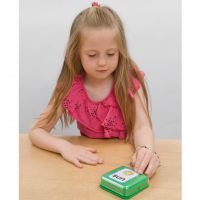 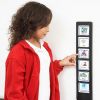 Говореща азбука, говореща книжка, която включва годишните сезони, числата до 20, азбуката, геометричните фигури и др.Много е важно както родителите на детето с увреден слух, така и специалистите и педагозите, работещи с него към момента на записване в първи клас, да обединят усилия в намиране на най-подходящото училище, в което то да продължи образованието си. Най-ефективно е като се ръководят само и единствено от мисълта за най-доброто за детето и търсят възможност за развие на силните му страни и умения за самостоятелен живот. Какво трябва да знаем при работа с ученик с увреден слух?Вероятността в педагогическата си практика началният учител да обучава дете с увреден слух е доста голяма. Установено, е че увреждането на слуха засяга един на девет души. То може да бъде вродено състояние, но е възможно и да възникне по всяко време от живота на човек.Според началото на настъпване глухотата може да бъде:Наследствена – най-често с автозомно-доминантна генеза;Вродена - функциите на слуха се засягат по време на бременността или на раждането;Придобита – вследствие на редица заболявания и състояния, прием на ототоксични медикаменти, професионално обусловена, травма в областта на ухото и други.Ако определяме глухотата в зависимост от развитието на речта на детето, тя може да бъде:Прелингвална – прелингвалната слухова загуба затруднява развитието на речта, тъй като се появява преди формирането ѝ.Постлингвална – отключва се след като детето започне да говори.А според засягането на слуховия анализатор глухотата бива:Едностранна - загуба на слуха, която засяга само едното ухо, докато другото ухо има нормален слух или лека форма на загуба на слуха.Двустранна - загуба на слуха, която засяга и двете уши.Глухотата не винаги е пълна. Тя има различни степени на загуба на слуха.социално адекватен слух - при него не настъпват затруднения в развитието на речта в общуването и при изпълнението на ежедневни дейности и учене.тежко чуване - детето изпитва затруднение в общуването, не е възможно чуването на тих говор, но е възможно възприемането на силен говор от близки разстояния. В зависимост от степента на намаление на слуха детето може да има леки говорни дефекти, по-късно проговаряне, аграматична реч, беден речник или спиране развитието на речта. Характерно, е че в процеса на комуникация при тази загуба на слуха децата засилено използват зрителния си анализатор и развиват отчитането на говор по устни.практическа глухота - детето не възприема човешката реч при нормални условия, но е възможно възприемането ѝ чрез слухов апарат. При прелингвалното засягане на слуха, детето проговаря много по-късно, има бедна устна реч, аграматична, следи с поглед лицето на говорещия, използва мимика и жест.глухота - при деца с такава загуба на слуха е от изключителна важност ранната диагностика, рехабилитация и слухопротезиране. Слухопротезирането може да бъде със слухов апарат или кохлеарен имплант. Как да се случи подкрепата в училище?     Ключов елемент на подкрепата е сътрудничеството между учителите и специалистите в училището. Участието на родителите в този екип също е неизменна част от процеса, тъй като родителите са онези, които най-добре познават детето и могат да предоставят достатъчно точна информация, която да улесни живота му в новата среда.     В началото на учебната година най–важното е учителят да разкаже по подходящ начин на децата в класа за новия ученик и начините, по които той предпочита и умее да общува – напр. някои деца използват изцяло жестов език, други могат да четат по устни и затова е необходимо, когато говорим с тях, да сме лице в лице с тях така, че да могат да виждат лицето ни ясно, възможно е някои деца да могат да говорят и да използват устна реч в комбинация с жестов език и др. Това изясняване на възможните и предпочитаните начини на комуникация е първата стъпка, която гарантира детето да не изпадне в социална изолация от чуващите си връстници.      Опитвайте да включвате ученика във всички възможни дейности и да адаптирате някои така, че да са достъпни и за него – напр. много деца с увреден слух обичат музиката – тя става достъпна за тях по различен начин, напр., през вибрациите на колоните. Затова позволете на детето да опре ръката си до колонката и да усети музиката по време на часа по музика. Планирайте час на класа, в който като част от по-обща тема да поговорите за разнообразните способности и талантите на хората. Окуражете всички деца да виждат в един човек преди всичко това, което той умее и прави с удоволствие, и едва след това нещата, които го затрудняват, както и да се замислят как могат да се включат в преодоляването на бариерите пред общуването и участието на своите съученици и приятели.     Децата от групата са слухопротезирани, но не носят слуховите апарати, което усложнява работата с тях. Срещат големи трудности при усвояване на учебния материал. Комуникацията с учениците и учителите се осъществява с помощта на жестомимика. Не владеят официалната жестомимика.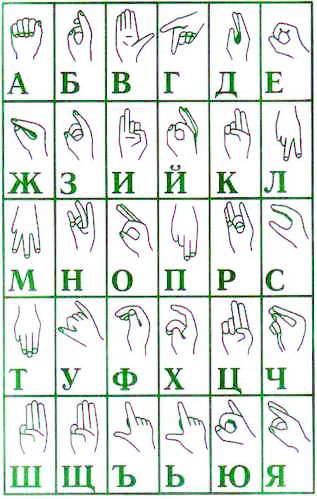 С оглед спецификата на общуване с децата със слухови увреждания, учителят трябва да се ръководи от точно определени правила и да използва утвърдени начини за осъществяване на превода. Съществуват правила, които е добре да се спазват:        Жестът на учителя трябва да бъде ясен, точен и правилен. Ако жестът е неточен, несигурен и неясен няма да се разбере правилно направения превод. Особено внимание се изисква при използването на сходни жестове за различни думи.        При жестикулирането участват не само дясната, но и лявата ръка, което налага упражнение за постигане гъвкавост и на двете ръце. Обикновено водеща е дясната ръка, а лявата я подпомага. При левичарите е обратно. Това не е грешка - важното е да се спазва точното очертаване на жеста.         Жестът задължително се придружава от мимика на лицето. Тя картинно допълва жеста. Или при жестове, които изразяват радост, тъга, учудване и други подобни емоции, изразът на лицето подсилва жеста със съответното емоционално състояние. Мимиката на лицето, прибавена към жеста на ръката е равносилна на интонацията на звука          Жестът на ръцете винаги е придружен от артикулация. Артикулирането подпомага точното възприемане на жеста, по-ясното разбиране смисъла на думите, които се превеждат. Това подпомага лишените от слух ученици да различават еднаквите жестове за различни думи като например "студено" и други подобни като ги четат по устните.Занимателни игри за деца с увреден слух„Въже“Цел: развитие на въображение, фантазия, фини двигателни умения, координационни способности.Броят на играчите е 10-12.Опис:въже или въже с дължина най-малко 1,5 метра.Инструкции.Водещият дава на всеки играч въже и дава задача на отбора - да "нарисува" конкретна фигура, например: стълба, змия, малко човече, къща, лодка, коледно дърво и т.н. Екипът, който най-точно изобрази сета, печели.^ Методически указания. Натоварването може да се увеличи, ако играта се играе под формата на щафета с движения от началната точка до мястото на „теглене“. „Хвани ме“Цел:развитие на вниманието, придобиване на умения за улов и предаване на топката, развитие на способността за навигация в пространството.Брой играчи - 10- 14.Опис:два баскетбола.Инструкции.Играчите са подредени в кръг, като играчите на двата отбора се редуват. Играта използва две топки. В първоначално положение топките са разположени от противоположните страни на кръга. По команда на водача, играчите едновременно подават топките вдясно (или вляво), опитвайки се да накарат топката на един отбор да навакса топката на другия отбор. Ако отборът догони друг, победителят се присъжда на точка.методически указанияИграта се повтаря няколко пъти.Отборът с най-много точки печели.„Хванете топката“Цел:развитие на вниманието, паметта, придобиване на умения за хвърляне и хващане на топката.Броят на играчите може да бъде всеки.Опис:една топка със среден размер.Инструкции.Играчите са подредени в кръг. Шофьорът е в центъра. Хвърляйки топката, той извиква името на играча. Именият играч трябва да хване топката. Ако го е хванал, тогава той се връща на мястото си, но ако не е хванал, значи сменя мястото си с водача. Победител е този, който най-малко шофира.^ методически указания
  Темпът на играта зависи от броя на участниците, стоящи в кръг.„ Месецът”Играчите се изчисляват за 1-12 (според броя на месеците в една година):А) ако лидерът извика например числото "пет", играчът или играчите със съответния номер пляскат с ръце и произнасят името на месеца;Б) ако домакинът извика например „юни“, играчът или играчите, отговарящи на числото „6“, ръкопляскат с ръце.„Дни от седмицата"Играчите се изчисляват на 1-7 според имената на дните от седмицата. Домакинът извиква номера "6". Играчите с числото "6" пляскат с ръце и произнасят думата "събота" и т.н.Игрите „ Месецът” и „ Дните от седмицата” позволяват изграждането у децата на времеви представи.                      Игри развиващи слухаИгри с ксилофон, барабанче или някакви тракащи дървени играчки. Родителят изтраква някакъв ритъм (лесен), а детето го повтаря.
В непрозрачни кутии (от нес кафе) се слагат зърна ориз, в друга боб, кламери и други тракащи предмети. Скоро едни родители споделиха друга интересна игра. В кутийките от шоколадови яйца се слагат по равен брой зрънца леща, боб, кламери и др. , а детето трябва да открие кои двойки звучат еднакво.
Пъзели или музикални играчки със звукове на животни - родителят пуска звука, а детето трябва да познае от какво животно е.
Игра на развален телефон за по-големи деца.Подходяща песничка за слуховото възприятие и имитиране на движения:
      "Ако искаш ти сега плесни с ръце /пляскаме с ръце/ - 2
       ако искаш ти сега то на други покажи,
       ако искаш ти сега плесни с ръце.
 
        Ако искаш ти сега тропни с крака - 2
        Ако искаш ти сега то на други покажи,
        ако искаш ти сега тропни с крака."

        И по аналогичен начин за всички части на тялото:
        - пипни носа
        - мигни с очи
        - целувка дай и т.н.
Четири игри за стаята Игра на думи      Редувате се да казвате думи, като всяка дума започва с последната буква на предишната дума. Играта е много добра за скучни моменти в затворени пространства - дълго пътуване, чакане пред лекаря или когато не се сещате нищо друго за правене. 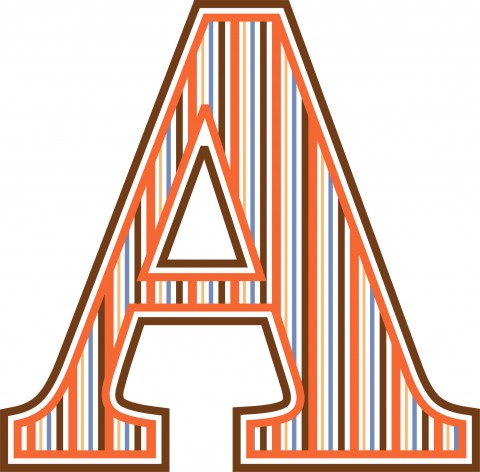 Последната дума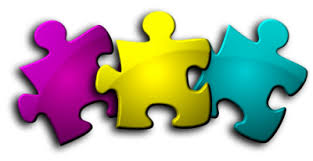 Вариант на предишната игра, но за по-големи деца. Играе се с цели изречения. Единият играч казва изречение, а следващият играч трябва да включи последната дума от казаното изречение в своето изречение. Думата може да се включи на всяко място - в началото, средата или края, важното е да се съдържа в изречението.  Държава, град, растение, животно         Всеки от играчите има лист, разграфен на държава, град, растение, животно, име на човек, предмет. Започвате с дадена буква, и всяка записана дума в съответната графа трябва да е с тази буква. Редувате с коя буква да започват думите, докато ви се играе. Победителят се определя по следния начин: сравнявате написаното на всеки лист и задрасквате повтарящите се думи. Играчът, който има най-много незадраскани думи, е победител. Целта на играта е да се измислят по-рядко употребявани растения, животни, имена. 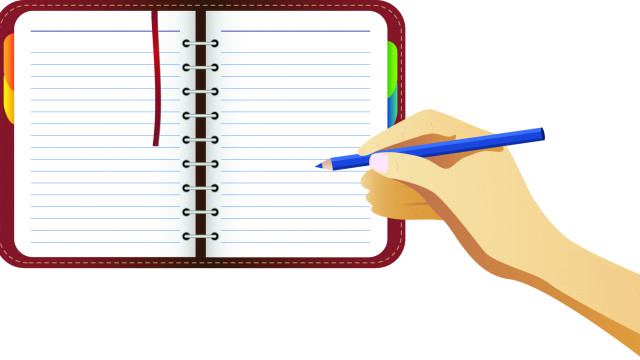  Издухай топчето     Разделете кухненската маса на две чрез лента или очертаване. Всеки отбор/човек е в своята половина. Топчето пинг-понг се придвижва с духане от едната в другата половина и обратно. Печели този, който успява повече пъти да закара топчето в половината на противника. Играта упражнява координацията при издишване и е много подходяща за деца с увреден слух. 